Bicycles, Scooters or Skateboards PolicyRationale:To minimise risk for students travelling to and from school, in respect to using bicycles, scooters and skateboards. Aims:To provide guidelines for the use of bicycles, scooters and skateboards in the school environment, which are safe and in line with the school’s duty of care toward all.Implementation:Parents/carers are responsible for children riding bicycles, skateboards or scooters to and from school.In line with DET Guidelines, generally speaking, children under the age of twelve do not have sufficiently developed motor skills, peripheral vision and judgement to cope with complex traffic situations on their own. As such, road safety authorities recommend that before the age of nine or ten year, children should not ride a bicycle in traffic without adult supervision. Depending on their cycling skills and experience, some children over this age may still require supervision.It is compulsory for bicycles/scooters/skateboards to be stored in the designated areas provided at Eltham East Primary School. Bicycle, skateboard and scooter security is the child’s and parent/carer’s responsibility. Storage will be provide under the following conditions:Students wear Australian standard approved helmets Students abide by the school/road rulesAll equipment is in a safe conditionStudents taking risks on their journey to and from school will not be permitted to store their bike/scooter/skateboard at school. Parents will be notified and the school will recommend that the child not ride to school without adult supervision.Road rules and safety will form part of the school curriculum. Bicycle education, will be an extracurricular activity in year 4. Eltham East Primary School ensures staff leading the Bike Ed Program have completed the Bicycle Safety Education Instructor Training course. Staff who have held the certificate for more than 5 years need to do a refresher course.Bicycles/ scooters/ skateboards cannot be ridden inside the school grounds at any time, students doing so will have their bike/scooter/skateboard confiscated**confiscated means the teacher will direct the child to take the bike/scooter/skateboard to the office for 24 hours. Parents will be notified to collect the bicycle, scooter or skateboard from the office.EvaluationThis policy will be reviewed in line with best practice. Revision datesVersion numberSummary of changes0.1Rationale updated, implementation reflects current practices and updated DET guidelines. Further information provided regarding storage. 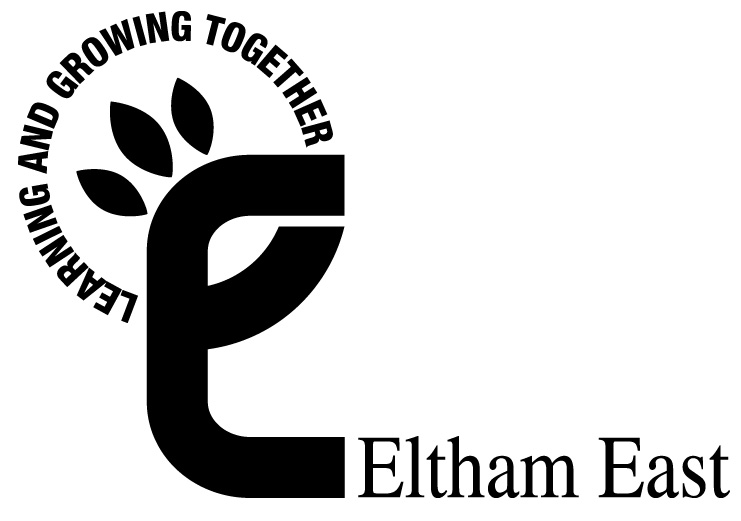 